OSNOVNA ŠKOLA MILANA LANGA Bregana, Langova 224. 1. 2024.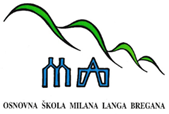 ŠKOLSKA  KUHINJA – MLIJEČNI OBROKza razdoblje od 29. 1. do 2. 2. 2024. godinePonedjeljak:  donut cimet-jabuka + bananaUtorak: 	    varivo grah sa suhim mesom i tjesteninom + kruhSrijeda:	    kolač od mrkve + mlijekoČetvrtak: 	    pohane pileće boce + riža s povrćem + zelena salataPetak:             knedli od šljiva i marelica sa preljevomJELOVNIK  ZA  UČENIKE U  PRODUŽENOM  BORAVKUza razdoblje od 29. 1. do 2. 2. 2024. godinePonedjeljak: DORUČAK: griz na mlijekuRUČAK:    bistra juha + musaka s mljevenim mesom + zelena salata + grožđeUtorak:DORUČAK: pohani kruh + čaj sa medom i limunomRUČAK:      pureća rolada + pečeni krumpir + klementina + ciklaSrijeda:DORUČAK: žganci s bijelom kavom RUČAK:       varivo kelj s krumpirom i junećim mesom + voćni biskvitČetvrtak: DORUČAK: pašteta + kruh + čaj s medom i limunomRUČAK:       krem juha od mrkve + pečena piletina + mlinci + zelena salataPetak: DORUČAK: med + maslac + kruh + kuhano mlijekoRUČAK:       bistra juha + rižoto s lignjama DOBAR TEK!